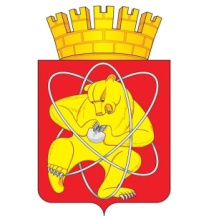 Городской округ «Закрытое административно – территориальное образование  Железногорск Красноярского края»АДМИНИСТРАЦИЯ ЗАТО г. ЖЕЛЕЗНОГОРСКПОСТАНОВЛЕНИЕ29.02.2024                                                                                                                                                   321г. ЖелезногорскО предоставлении МБУ ДО «ДХШ» субсидий на иные цели  В соответствии с Федеральным законом от 06.10.2003 № 131-ФЗ 
«Об общих принципах организации местного самоуправления в Российской Федерации», Уставом ЗАТО Железногорск, постановлением Администрации ЗАТО г. Железногорск от 01.02.2021 № 227 «Об утверждении порядка определения объема и условий предоставления из бюджета ЗАТО Железногорск субсидий на иные цели муниципальным бюджетным и автономным учреждениям культуры, учреждениям дополнительного образования в сфере культуры ЗАТО Железногорск», руководствуясь Уставом ЗАТО Железногорск,ПОСТАНОВЛЯЮ:1.  Предоставить МБУ ДО «ДХШ» субсидию на разработку проектно-сметной документации на капитальный ремонт зданий учреждений дополнительного образования на 2024 год в размере 1 303 860,00 (один миллион триста три тысячи восемьсот шестьдесят) рублей, 00 копеек.2. Отделу общественных связей Администрации ЗАТО г. Железногорск (И.С. Архипова) разместить настоящее постановление на официальном сайте Администрации ЗАТО г. Железногорск в информационно-телекоммуникационной сети «Интернет».3. Контроль над исполнением настоящего Постановления возложить на исполняющего обязанности заместителя Главы ЗАТО г. Железногорск по социальным вопросам Ю.А. Грудинину4. Настоящее Постановление вступает в силу после его официального опубликования.Глава ЗАТО г. Железногорск                                                                Д.М. Чернятин